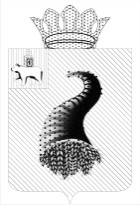 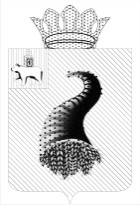 617470, Пермский край, г. Кунгур,  ул. Советская, 22  тел./факс 8-34-271-2-46-65  ИНН / КПП  5917594717 / 591701001 ОГРН 1065917021060                                                              ЗАКЛЮЧЕНИЕпо результатам внешней проверки отчёта об исполнении бюджета Кыласовского сельского поселения за 2016 год, предоставленного в форме проекта решения  Совета депутатов Кыласовского сельского поселения Кунгурского муниципального района  «Об исполнении бюджета Кыласовского сельского поселения  за  2016 год»                                                    03 апреля 2017                                                                                        		№ 8-спЗаключение Контрольно-счетной палаты муниципального образования «Кунгурский муниципальный район» (далее – КСП) на годовой отчет об исполнении бюджета Кыласовского сельского поселения с учетом данных внешней проверки годовой бюджетной отчетности главных администраторов бюджетных средств подготовлено в соответствии с требованиями статей 157, 264.4 Бюджетного кодекса Российской Федерации (далее - БК РФ),  п.3 ч.2 статьи 9 Федерального закона от 07.02.2011 № 6-ФЗ «Об общих принципах организации и деятельности контрольно-счетных органов субъектов Российской Федерации и муниципальных образований»,  статьи Положением о бюджетном процессе в Кыласовском сельском поселении, утвержденным решением Совета депутатов от 18.07.2008 года № 26, (далее – Положение о бюджетном процессе) и на основании Соглашения о передаче части полномочий по решению вопросов местного значения.Цель проведения внешней проверки:-  установление законности, полноты и достоверности представленных в составе отчета об исполнении бюджета документов и материалов;- установление соответствия фактического исполнения бюджета его плановым назначениям, установленным решениями Совета депутатов сельского поселения;-  установление полноты бюджетной отчетности главных распорядителей бюджетных средств, главных администраторов доходов бюджета, главных администраторов источников финансирования дефицита бюджета (далее - главные администраторы бюджетных средств), её соответствия требованиям Инструкции о порядке составления и предоставления годовой, квартальной и месячной отчетности об исполнении бюджетов бюджетной системы Российской Федерации, утвержденной приказом Минфина РФ от 28.12.2010 № 191н (далее – Инструкция 191н);-  оценка достоверности показателей бюджетной отчетности главных администраторов бюджетных средств.Годовой отчет об исполнении бюджета Кыласовского сельского поселения за  2016 год поступил в КСП 22.03.2017 с соблюдением установленного срока. Документы и материалы к отчету представлены в полном объеме. Состав документов и материалов соответствует требованиям статьи 264.6 БК РФ.Общая оценка исполнения бюджета Кыласовского сельского поселения   за 2016 годБюджет Кыласовского сельского поселения на 2016 год утверждён Советом депутатов (решение от 25.12.2015 № 170) по расходам в сумме 12 509,2 тыс.руб., исходя из прогнозируемого объема доходов 12 509,2  тыс.руб.В течение 2016 года Советом депутатов в бюджет сельского поселения были внесены восемью решениями изменения и дополнения. Бюджет сельского поселения в редакции решения Совета депутатов от 28.12.2016 № 221 «О внесении изменений в решение Совета депутатов от 25.12.2015  № 170 «О бюджете Кыласовского сельского поселения на 2016 год и на плановый период  2017 и 2018 годов» утвержден по расходам в объеме 15 526,6 тыс.руб., исходя из прогнозируемого объема доходов 14 517,1  тыс.руб., с плановым дефицитом 1 009,5 тыс.руб. Уточненные бюджетные назначения по доходам, расходам, объему дефицита   соответствуют  отчету об исполнении бюджета ф.0503127.Данные об исполнении бюджета приведены в таблице: Таблица 1(тыс.руб.)Как видно из таблицы, увеличение доходов бюджета за 2016 год по сравнению с первоначально утвержденным значением составило 2 007,9 тыс.руб. Расходная часть бюджета в течение года была увеличена на 3 017,4 тыс.руб.Объемы бюджетных ассигнований, предусмотренные решением Совета депутатов от  28.12.2016 № 221 «О внесении изменений в решение Совета депутатов от 25.12.2015  № 170 «О бюджете Кыласовского сельского поселения на 2016 год и на плановый период  2017 и 2018 годов» соответствуют объему бюджетных ассигнований, предусмотренных уточненной бюджетной росписью.2. Анализ исполнения доходной части  бюджета Кыласовского сельского поселенияВ 2016 году в бюджет сельского поселения поступило 14 675,3 тыс.руб., что составляет 101% к уточненным бюджетным назначениям:Таблица 3 (тыс.руб.)Перевыполнение бюджетных назначений по доходам в 2016 году в общей сумме 158,2 тыс.руб. обеспечено сверхплановыми поступлениями по группе «Налоговые и неналоговые доходы», в том числе: - налоговые доходы поступили в сумме 7 995,9 тыс.руб. или с перевыполнением назначений на 2%;- неналоговые доходы поступили в сумме 566,2 тыс.руб., что ниже утвержденных назначений на 4%.Безвозмездные поступления бюджетов других уровней  6 113,2 тыс. руб. (план выполнен на 100%). Данные по исполнению доходной части бюджета за 2016 год в сравнении с 2015 годом представлены в таблице:Таблица 4 (тыс.руб.)Структура доходной части несколько изменилась, наибольший удельный вес в отчетном году занимают налоговые и неналоговые доходы – 58%.  По отношению к 2015 году доходная часть бюджета сельского поселения уменьшилась  на  3 032,0 тыс. руб., в том числе:- по группе «Налоговые и неналоговые доходы»  увеличение налоговых доходов  на  187,9 тыс.руб. (за счет акцизов по подакцизным товарам и налога на доходы физических лиц)  и  неналоговых доходов на 403,9 тыс.руб. (за счет доходов от продажи имущества, доходов от компенсации затрат бюджетов сельских поселений, доходов от возмещения убытков, упущенной выгоды и затрат на биологическую рекультивацию на землях поселения);- за счет сокращения объема  безвозмездных поступлений  на 3 623,8  тыс.руб., в связи с выделением в 2016 году в меньшем объеме дотаций.В структуре группы «Налоговые и неналоговые доходы» удельный вес налоговых платежей составил 93%,  неналоговых - 7%. В 2016 году налоговые доходы поступили выше утвержденных бюджетных назначений на 182,4 тыс.руб. (на 2%) и составили 7 995,9 тыс.руб. Данные по исполнению утвержденных бюджетных назначений по налоговым доходам в 2016 году приведены в таблице:Таблица 5 (тыс.руб.)Основную часть в налоговых доходах бюджета поселения  в 2016 году занимали акцизы  – 37%. На поступления  земельного налога приходится 25%, налога  на доходы физических лиц приходится– 23%.Основное перевыполнение в составе налоговых доходов, согласно отчету,  - по налогу на доходы физических лиц,  в связи с индексацией заработной платы и с созданием новых рабочих мест.Неисполнение  плановых назначений сложилось по следующим платежам:- по  единому сельскохозяйственному налогу – на 0,6 тыс.руб. или на 8% в связи со снижением налогооблагаемой базы;- по  налогу на имущество  – на 18,5 тыс.руб. или на 7% в связи с ростом задолженности;- по  земельному налогу  – на 118,8 тыс.руб. или на 6% в связи с ростом задолженности;- по госпошлине – на 7,0 тыс.руб. или на 21% в связи с уменьшением обращений за совершением нотариальных действий.По состоянию на 01.01.2017 общая сумма задолженности по налогам и сборам в бюджет, по данным Межрайонной инспекции федеральной налоговой службы № 5 по Пермскому краю  - 1 862,0 тыс.руб., сумма возросла на 580,0 тыс.руб. или на 45% по отношению к началу года. Наибольший удельный вес в сумме недоимки занимает транспортный налог - 48% от общей суммы задолженности по налоговым платежам.По отношению к бюджетным назначениям неналоговые поступления в 2016 году составили 96% или 566,2 тыс.руб.Основные показатели, характеризующие исполнение бюджета по неналоговым доходам в 2016 году, приведены в таблице:Таблица 6 (тыс.руб.)Как видно из таблицы, в структуре неналоговых доходов основную долю занимают статьи «Доходы от сдачи в аренду имущества» - 26%, «Доходы от продажи земельных участков, находящихся в собственности сельских поселений» - 25%. Превышение объема поступления неналоговых доходов в 2016 году относительно, утвержденных бюджетных назначений, отмечается только по доходам от сдачи  в аренду имущества. Прочие поступлениям от использования имущества поступили в объеме ниже планируемых, т.к. не установлен порядок сбора платы за соцнайм по домам, по которым не определена обслуживающая организация.Объем поступивших в 2016 году в бюджет сельского поселения безвозмездных средств составил 6 113,2 тыс.руб., что соответствует объему утвержденных бюджетных назначений.Данные о безвозмездных поступлениях приведены в таблице:Таблица 7  (тыс.руб.)Безвозмездные поступления в виде дотаций, субвенций и иных межбюджетных трансфертов поступили в бюджет поселения в сумме 6 113,2  тыс.руб. В структуре безвозмездных поступлений от других бюджетов бюджетной системы РФ основную долю (75%) составляют дотации.3. Анализ исполнения расходной части  бюджета  сельского поселенияПри утверждении бюджета на 2016  год на расходы предполагалось направить  12 509,2 тыс.руб. Уточненной бюджетной росписью утверждены расходы в сумме 15 526,6 тыс.руб. Таблица 8 (тыс.руб.)По сравнению с первоначально утвержденным бюджетом произошло увеличение расходной части 2016 года на 3 017,4 тыс. руб. или на 24%. Наиболее  значительно расходы бюджета сельского поселения увеличились по  разделу  0300 «Национальная безопасность и правоохранительная деятельность» -  в 15 раз.По сравнению с 2015 годом расходы сократились на 2 897,7 тыс.руб. или на 16%. Исполнение расходов по функциональной структуре за последние два года представлено в таблице:Таблица 9 (тыс.руб.)Как видно из таблицы, в 2016 году структура расходов бюджета поселения за последний год несколько изменилась. В 2016 году наибольший удельный вес занимают на расходы в области  культуры, кинематографии – 26%,  на общегосударственные вопросы  приходится   – 25%, жилищно-коммунальное хозяйство – 23%. По сравнению с 2015 годом объем расходов по разделу 0500 «Жилищно-коммунальное хозяйство» сократился на 48% или на 3 372,0 тыс.руб., в связи с проведением в предшествующем году капитального ремонта муниципального жилого фонда.Расходы по разделу 0400 «Национальная экономика» увеличились  на 41% или на 914,3 тыс.руб., т.к. увеличен  объем дорожного фонда.Сравнительный анализ плановых назначений и фактического исполнения бюджета в разрезе разделов функциональной структуры расходов приведен в таблице:Таблица 10 (тыс.руб.)Имеется остаток ассигнований по трем разделам классификации расходов из девяти.  При этом уровень исполнения бюджетных ассигнований  разделу «Национальная экономика» в 2016 году оказался ниже среднего процента исполнения расходов  в целом. Причиной неполного освоения бюджетных ассигнований по данному разделу  послужило то, что  не использованы средства, которые планировались на зимнее содержание дорог и ремонт дорог в д.Мартыново, т.к. акты выполненных работ предъявлены в январе 2017 года.По разделу 01 «Общегосударственные вопросы» бюджетные ассигнования предусмотрены в общей сумме 3 960,4 тыс.руб., освоены в сумме  3 744,4 тыс.руб. или на 95%. Общее неисполнение бюджетных назначений по данному разделу           216,0 тыс.руб. Резервный фонд администрации сельского поселения  утвержден в объеме              0,6 тыс.руб.  В течение года средства не использованы   в связи с отсутствием потребности.На мероприятия по мобилизационной и вневойсковой подготовке (раздел 02 «Национальная оборона») в 2016 году было запланировано 186,2 тыс.руб., средства использованы в полном объеме.По разделу 03 «Национальная безопасность и правоохранительная деятельность» бюджетные ассигнования предусмотрены в общей сумме                 91,6 тыс.руб., исполнены на 100%, в том числе на разработку паспортов территории населенных пунктов 29,2 тыс.руб., на содержание противопожарных водоемов                    62,4 тыс.руб. По разделу 04 «Национальная экономика» за 2016 год направлено на расходы 3 124,6 тыс.руб. или 93% от плановых назначений (3 377,5 тыс.руб.)  По данному разделу использованы на дорожное хозяйство средства из дорожного фонда –            3 124,6  тыс.руб. Отклонение от плановых назначений  – 252,9 тыс.руб., т.к. не использованы средства, которые планировались на зимнее содержание дорог и ремонт дорог в д.Мартыново, т.к. акты выполненных работ предъявлены в январе 2017 года.В рамках дорожного фонда сельского поселения были предусмотрены следующие расходы:Таблица 11 (тыс.руб.)Расходы по разделу 05 «Жилищно-коммунальное хозяйство» предусмотрены в общей сумме 3 633,3 тыс.руб., исполнены в сумме 3 449,3 тыс.руб. или на 95%. Значительный  объем денежных средств по данному разделу был   предусмотрен на ремонт объектов коммунальной инфраструктуры – 2 071,8 тыс.руб., фактическое исполнение  92%. Финансирование расходов осуществлялось по трем подразделам. На расходы в сфере жилищного хозяйства фактически направлено                123,0  тыс.руб. или 100% от плановых назначений. Фактическое исполнение расходов по подразделу 0502 «Коммунальное хозяйство» составило 2 071,8 тыс.руб. или 92%, неисполненные назначения в сумме 181,9  тыс.руб. в связи с неоказанием услуг по подвозу воды.При плановых назначениях в сумме 1 256,6 тыс.руб.  фактическое исполнение на благоустройство составило 1 254,5 тыс.руб. или 100%. По разделу 07 «Образование» бюджетные ассигнования предусмотрены на организацию и осуществление мероприятий по работе с детьми и молодежью в общей сумме 13,8 тыс.руб. и исполнены на 100%.В 2016 году по разделу 08 «Культура и кинематография» предусмотрены бюджетные назначения в сумме 3 921,9  тыс.руб., исполнены на 100%. В соответствии со статьей 69.1 БК РФ в сфере культуры субсидия на выполнение муниципального задания в сумме 3 921,9 тыс.руб.  в 2016 году предоставлена двум бюджетным учреждениям МБУК «Кыласовский Центр досуга» и МБУК «Библиотека Кыласовского сельского поселения»В 2016  году расходы по  разделу 10 «Социальная политика» утверждены в сумме 281,5 тыс.руб., исполнены на 100%. По подразделу 1001 «Пенсионное обеспечение» предусмотрены средства на выплату пенсии за выслугу лет лицам, замещающим муниципальные должности муниципального образования, муниципальным служащим в сумме 31,4 тыс.руб., исполнены в на 100%. По подразделу 1003 «Социальное обеспечение населения» предусмотрены средства в сумме 250,1 тыс.руб., в том числе:- на предоставление мер социальной поддержки отдельным категориям граждан, работающим в муниципальных учреждениях и проживающих в сельской местности и поселках городского типа (рабочих поселках), по оплате жилого помещения и коммунальных услуг в сумме 121,5 тыс.руб., исполнены  на 100%;-  на улучшение жилищных условий граждан, проживающих в сельской местности, в том числе молодых семей и молодых специалистов в рамках муниципальных программ Кунгурского муниципального района «Устойчивое развитие сельских территорий Кунгурского муниципального района» и «Улучшение жилищных условий молодых семей на территории Кунгурского муниципального района» в сумме  128,6 тыс.руб., исполнены на 100%.На 2016 год расходы бюджета по разделу 11 «Физическая культура и спорт» предусмотрены в сумме 60,4  тыс.руб., исполнены на 100%. 4. Источники финансирования дефицита бюджетаВ течение 2016 года при исполнении бюджета поселения просматривалась  тенденция опережающего роста поступлений доходов над исполнением расходов  во втором и третьем кварталах, данные приведены в таблице: Таблица 12 (тыс.руб.)Решением от 25.12.2015 № 170 бюджет сельского поселения на 2016 год сформирован бездефицитным.  По итогам 2016 года  бюджет исполнен с дефицитом в сумме  198,4  тыс.руб.  Источником финансирования дефицита бюджета сельского поселения  является изменение остатков средств на счетах по учету средств бюджета.5. Муниципальный долг и расходы на его обслуживание Муниципальный долг на 01.01.2016 и на 01.01.2017  отсутствует.Решением о бюджете сельского поселения на 2016 год предоставление муниципальных гарантий не планировалось. 6. Внешняя  проверка бюджетной отчетности главного администратора бюджетных средств -  администрации Кыласовского сельского поселенияСостав и формы бюджетной отчётности, представленные на проверку, в основном соответствуют составу и формам отчётов, утверждённым пунктом 11 Инструкции о порядке составления и представления годовой, квартальной и месячной отчётности об исполнении бюджетов бюджетной системы Российской Федерации, утверждённой приказом Министерства финансов Российской Федерации от 28.12.2010 № 191н (далее – Инструкция № 191н).В соответствии  пунктом 6 Инструкции № 191н бюджетная отчетность подписана главой сельского поселения А.И. Горбуновым  и  ведущим специалистом  по бухгалтерскому учету и отчетности-главным бухгалтером Н.А.Журавлевой. Однако  не во  всех формах бюджетной отчетности, содержащих плановые и аналитические показатели, имеется подпись руководителя финансово-экономической службы  (форма 0503128 «Отчет о принятых бюджетных обязательствах»).Бюджетная отчётность администрации Кыласовского сельского поселения за 2016 финансовый год составлена на основе данных: Главной книги и других регистров бюджетного учёта, установленных законодательством Российской  Федерации для получателей бюджетных средств, главного администратора доходов бюджета.В соответствии с пунктом 9 Инструкции № 191н бюджетная отчетность составлена нарастающим итогом с начала года в рублях с точностью до второго десятичного знака после запятой.В отчётном периоде администрация  Кыласовского сельского поселения  не осуществляла предпринимательскую и иную приносящую доход деятельность.Анализ формы 0503130 «Баланс главного распорядителя, распорядителя, получателя бюджетных средств, главного администратора, администратора источников финансирования дефицита бюджета, главного администратора, администратора доходов бюджета» (далее – Баланс)  на 01.01.2017 показывает, что остатки по счетам корректно перенесено из предыдущего периода и не содержат отклонений, что согласуется с данными форм 0503173 «Сведения об изменении остатков валюты баланса» по бюджетной деятельности. Остатки на конец предыдущего отчетного финансового года и на начало отчетного финансового года не изменились, расхождений нет. Нефинансовые активы (раздел 1 Баланса)  на 01.01.2017 составили 29 333 793,10 руб. по бюджетной деятельности. Балансовая стоимость основных средств составила 7 932 656,14 руб., в том числе амортизация 6 013 847,16 руб. Стоимость материальных запасов – 228 892,25 руб. Нефинансовые активы имущества казны составили 35 832 525,68 руб., в том числе амортизация имущества, составляющего казну – 8 646 433,81 руб. Проверка показала, что данные Баланса по указанным счетам соответствуют данным формы 0503168 «Сведения о движении нефинансовых активов», составленным по бюджетной деятельности. Финансовые    активы    (раздел   2   Баланса)   на   01.01.2017    составили                1 914851,44 руб.  по бюджетной деятельности. По данным Баланса по счёту 020100000 «Денежные средства учреждения» установлено отсутствие остатка на последнюю дату отчётного финансового года на счетах в органе казначейства, на счетах в кредитной организации, в кассе Учреждения, что подтверждено формой 0503178 «Сведения об остатках денежных средств на счетах получателя бюджетных средств».  Остаток по счету 020400000 «Финансовые вложения» по данным Баланса на конец 2016 года  - 1 299 804,49 руб., подтверждает форма 0503171 «Сведения о финансовых вложениях получателя бюджетных средств, администратора источников финансирования дефицита бюджета». Сопоставление данных Баланса на 01.01.2017  по счетам  020500000 «Расчёты по доходам», 020600000 «Расчеты по выданным авансам», 030300000 «Расчеты по платежам в бюджеты» с итоговыми данными формы 0503169 «Сведения по дебиторской и кредиторской задолженности» (дебиторская задолженность) по бюджетной деятельности расхождений не выявило. Просроченная дебиторская  задолженность – 575,9 тыс.руб.Остаток по обязательствам (раздел 3 Баланса) на конец 2016 года –        2 080 666,90  руб. При сопоставлении данных Баланса по счетам 030200000 «Расчёты по принятым обязательствам», 020500000 «Расчеты по доходам» на конец отчётного периода с итоговыми данными формы 0503169 «Сведения по дебиторской и кредиторской задолженности» (кредиторская задолженность)  на 01.01.2017  расхождений не выявлено. Просроченная кредиторская задолженность отсутствует.Анализ отчёта  администрации Кыласовского сельского поселения по форме 0503127 «Отчёт об исполнении бюджета главного распорядителя, распорядителя, получателя бюджетных средств, главного администратора, администратора источников финансирования дефицита бюджета, главного администратора, администратора доходов бюджета», как главного распорядителя бюджетных средств, показал, что доходы бюджета составили 14 675 273,73 руб. или 101% от утверждённых бюджетных назначений, получено сверх плана 158 215,04 руб.  Согласно данным  формы 0503127, утвержденные бюджетные назначения по расходам на 2016 год по сельскому поселению составили 15 526 595,88 руб., исполнение 14 873 740,33 руб. или 96%, неисполненные назначения составили 652 855,55 руб. Это  соответствует бюджетной росписи по данному главному распорядителю бюджетных средств, а также данным  форм  0503162 и 0503164. В  форме 0503164 «Сведения об исполнении бюджета» в группе граф «Причины отклонений от планового процента исполнения» не отражены:- в графе 8 код причины отклонений по доходам и источникам финансирования дефицита бюджета (графа 6), от доведенного финансовым органом и (или) пользователем бюджетной отчетности планового процента исполнения на отчетную дату;- в графе 9  пояснения причин отклонений.В форме 0503163 «Сведения об изменениях бюджетной росписи главного распорядителя бюджетных средств» итоговый суммовой показатель в графе 3 соответствует  бюджетной росписи с учетом изменений на отчетную дату.Показатели граф  4, 5 и 10 формы 0503128 «Отчет о принятых бюджетных обязательствах» соответствуют показателям граф 4, 5 и 9 формы 0503127.Анализ форм и таблиц в составе «Пояснительной записки» показал, что содержащиеся в них данные соответствуют данным Баланса, формы 0503127. В составе «Пояснительной записки» не предоставлены:- форма 0503166 «Сведения об исполнении мероприятий в рамках целевых программ»;- форма 0503167 «Сведения о целевых иностранных кредитах»;-  форма 0503174 «Сведения о доходах бюджета от перечисления части прибыли (дивидендов) государственных (муниципальных) унитарных предприятий, иных организаций с государственным участием в капитале»;-  форма 0503296 «Сведения об исполнении судебных решений по денежным обязательствам бюджета».Информация о том, что данные формы бюджетной отчетности не составлены по причине отсутствия числового значения, в пояснительной записке к бюджетной отчетности за отчетный период не отражена.Кроме этого, в раздел 5 «Прочие вопросы деятельности субъекта бюджетной отчетности» «Пояснительной записки» формы 0503160 включена информация о том, что в форме 0503176 «Сведения по ущербу имуществу, хищениях денежных средств и материальных ценностей» числовые значения отсутствуют. В соответствии с Приказом Минфина России от 16.11.2016         № 209н «О внесении изменений в приказ Министерства финансов Российской Федерации от 28.12.2010 № 191н» данная форма исключена из состава отчетности. 7. Заключительная  частьГодовой отчет об исполнении бюджета Кыласовского сельского поселения  за 2016 год представлен администрацией в Контрольно-счетную палату с соблюдением установленного срока.8. ВыводыВ результате проведенной внешней проверки годового отчета об исполнении бюджета сельского поселения за 2016 год установлено, уточненные бюджетные назначения по доходам,  расходам, источникам финансирования дефицита бюджета соответствуют  отчету об исполнении бюджета ф.0503127. Доходная часть по налоговым и неналоговым доходам за отчетный  год выполнена на 102% к уточненному плану.  В структуре фактически поступивших доходов наибольший удельный вес  приходится на налоговые и неналоговые доходы – 58%, безвозмездные поступления составляют 42%. По состоянию на 01.01.2017 общая сумма задолженности по налогам и сборам в бюджет, по данным Межрайонной инспекции федеральной налоговой службы № 5 по Пермскому краю  - 1 862,0 тыс.руб., сумма возросла на 580,0 тыс.руб. или на 45% по отношению к началу года. Наибольший удельный вес в сумме недоимки занимает транспортный налог - 48% от общей суммы задолженности по налоговым платежам.Расходная часть бюджета сельского поселения за  2016 год  выполнена на 96%  (уточненный  план 15 526,6 тыс.руб., исполнено –  14 873,7 тыс. руб.). В сравнении с предыдущим годом, в отчетном  структура расходов бюджета поселения несколько  изменилась.  В 2016 году наибольший удельный вес занимают расходы в области культуры, кинематографии  – 26%, на общегосударственные вопросы приходится 25%, жилищно-коммунальное хозяйство – 23%.Имеется остаток ассигнований по трем разделам классификации расходов из девяти.  При этом уровень исполнения бюджетных ассигнований  разделу «Национальная экономика» в 2016 году оказался ниже среднего процента исполнения расходов  в целом. Причиной неполного освоения бюджетных ассигнований по данному разделу  послужило то, что  не использованы средства, которые планировались на зимнее содержание дорог и ремонт дорог в д.Мартыново, т.к. акты выполненных работ предъявлены в январе 2017 года.По итогам 2016 года  бюджет исполнен с дефицитом в сумме  198,4 тыс.руб.  Источником финансирования дефицита бюджета сельского поселения  является изменение остатков средств на счетах по учету средств бюджета.По результатам проверки бюджетной отчетности главного администратора бюджетных средств установлено, что она составлена с недостатками, не оказавшими существенного влияния на достоверность данных годового отчета об исполнении бюджета поселения за 2016 год.Контрольно-счетная палата Кунгурского  муниципального района считает, что Проект решения может быть рассмотрен Советом депутатов сельского поселения  и принят в установленном порядке.Председатель КСП МО«Кунгурский  муниципальный район»			                      	П.В. Козлова           КОНТРОЛЬНО-СЧЕТНАЯ ПАЛАТА МУНИЦИПАЛЬНОГО ОБРАЗОВАНИЯ  «КУНГУРСКИЙ МУНИЦИПАЛЬНЫЙ  РАЙОН»НаименованиеПервоначальный бюджет (Решение Совета депутатов от 25.12.2015 № 170)Уточненный план (Решение Совета депутатов от 28.12.2016 № 221)Откло-нениеИсполнено за 2016 годИсполнено за 2016 годИсполнено за 2016 годНаименованиеПервоначальный бюджет (Решение Совета депутатов от 25.12.2015 № 170)Уточненный план (Решение Совета депутатов от 28.12.2016 № 221)Откло-нениеСуммав % кв % кНаименованиеПервоначальный бюджет (Решение Совета депутатов от 25.12.2015 № 170)Уточненный план (Решение Совета депутатов от 28.12.2016 № 221)Откло-нениеСуммаУтвержден-ному бюджетуУточнен-ному плануДоходы12 509,214 517,12 007,914 675,3117101Расходы12 509,215 526,63 017,414 873,711996Дефицит -, профицит +0- 1 009,5-1 009,5-198,4Группа доходовБюджетОтчетДоляОтклонение% выполненияДоходы налоговые и неналоговые 8 403,98 562,158158,2102Налоговые доходы7 813,57 995,993182,4102Неналоговые доходы590,4566,27- 24,296Безвозмездные поступления6 113,26 113,2420100Всего доходов14 517,114 675,3100158,2101Группа доходовОтчет 2015Структура доходов 2015 Отчет 2016Структура доходов 2016 Откло-нениеТемп роста/сниженияНалоговые и неналоговые доходы7 970,3458 562,158591,87Налоговые доходы7 808,0987 995,993187,92Неналоговые доходы162,32566,27403,9249Безвозмездные поступления9 737,0556 113,242-3 623,8-37Всего доходов17 707,310014 675,3100-3 032,0-17,1Группа доходовБюджетОтчетДоляОтклонение% выполненияНалоговые доходы7 813,57 995,9100182,4102НДФЛ1 601,91 802,623200,7113Акцизы 2 811,02 931,237120,2104ЕСХН7,77,10-0,692Налог на имущество268,1249,63-18,593Транспортный налог967,0973,4126,4101Земельный налог2 124,82 006,025-118,894Госпошлина33,026,00-7,079Группа доходовБюджетОтчетДоляОтклонение% выполненияНеналоговые доходы590,4566,2100- 24,296Доходы от сдачи в аренду имущества140,8147,9267,1105Прочие поступления от использования имущества36,46,21- 30,217Доходы, поступающие в порядке возмещения расходов, понесенных в связи с эксплуатацией имущества сельских поселений19,219,240100Прочие доходы от компенсации затрат бюджетов сельских поселений125,8124,722- 1,199Доходы от реализации иного имущества, находящегося в собственности сельских поселений40,540,570100Доходы от продажи земельных участков, находящихся в собственности сельских поселений140,6140,6250100Прочие неналоговые доходы87,187,1150100Статьи доходовБюджетОтчетДоляОтклонение% выполненияБезвозмездные поступления, всего6 113,26 113,21000100Безвозмездные поступления от других бюджетов бюджетной системы РФ6 113,26 113,21000100Дотации бюджетам муниципальных образований4 556,84 556,8750100Субвенции бюджетам муниципальных образований308,9308,950100Иные межбюджетные трансферты1 247,51 247,5200100НаименованиеПервоначальный бюджет Уточненный бюджетОтклонение% роста/снижения0100Общегосударственные вопросы3 804,73 960,4155,740200Национальная оборона185,6186,20,600300Национальная безопасность и правоохранительная деятельность6,091,685,614280400Национальная экономика2 811,03 377,5566,5200500Жилищно-коммунальное хозяйство1 611,03 633,32 022,31250700Образование13,813,80800Культура, кинематография3 885,43 921,936,511000Социальная политика151,8281,5129,7851100Физическая культура и спорт53,760,46,712Всего расходов12 509,215 526,63 017,424НаименованиеОтчет 2015Структура  отчета 2015Отчет 2016Структура  отчета 2016Откло-нениеТемп роста/сниженияОбщегосударственные вопросы3 984,9233 744,425-240,5-6Национальная оборона171,51186,2114,79Национальная безопасность и правоохранительная деятельность3,5091,6188,12831Национальная экономика2 210,3123 124,621914,341Жилищно-коммунальное хозяйство6 821,3383 449,323-3 372,049Образование13,8013,8Культура, кинематография4 226,0243 921,926-304,1-7Социальная политика193,71281,5287,845Физическая культура и спорт160,2160,41-99,8-62Всего расходов17 771,410014 873,7100-2 897,7-16НаименованиеБюджетОтчетДоля% испол-ненияОткло-нение0100Общегосударственные вопросы3 960,43 744,42595-216,00102Функционирование высшего должностного лица органа местного самоуправления787,7758,12096-29,60103Функционирование представительных органов местного самоуправления55,355,3110000104Функционирование органов исполнительной власти местных администраций2 833,12 689,97295-143,20111Резервные фонды0,6000-0,60113Другие общегосударственные вопросы283,7241,1785-42,60200Национальная оборона186,2186,2110000203Мобилизационная и вневойсковая подготовка186,2186,210010000300Национальная безопасность и правоохранительная деятельность91,691,6110000309Защита населения и территории от чрезвычайных ситуаций природного и техногенного характера29,229,23210000314Другие вопросы в области национальной безопасности и правоохранительной деятельности62,462,46810000400Национальная экономика3 377,53 124,62193-252,90409Дорожное хозяйство (дорожные фонды)3 377,53 124,610093-252,90500Жилищно-коммунальное хозяйство3 633,33 449,32395-184,00501Жилищное хозяйство123,0123,0410000502Коммунальное хозяйство2 253,72 071,86092-181,90503Благоустройство1 256,61 254,536100-2,10700Образование13,813,8010000707Молодежная политика и оздоровление детей13,813,810010000800Культура, кинематография3 921,93 921,92610000801Культура 3 921,93 921,910010001000Социальная политика281,5281,5210001001Пенсионное обеспечение31,431,41110001003Социальное обеспечение250,1250,18910001100Физическая культура и спорт60,460,4110001102Массовый спорт60,460,41001000Всего расходов15 526,614 873,710096-652,9НаименованиеБюджетОтчетОтклонение% выполненияСодержание автомобильных дорог и искусственных сооружений на них1 645,41 601,3- 44,197Капитальный ремонт и ремонт автомобильных дорог  общего пользования1 732,11 523,3- 208,888Всего расходов 3 377,53 124,6- 252,993НаименованиеИсполнено за 2016 годИсполнено за 2016 годИсполнено за 2016 годИсполнено за 2016 годИсполнено за 2016 годНаименование1 квартал2 квартал3 квартал4 кварталИтого за годДоходы2 245,13 842,03 439,75 148,514 675,3Расходы2 888,43 390,73 358,05 236,614 873,7Дефицит «-» , профицит «+»- 643,3451,381,7- 88,1-198,4